En Ciudad Guzmán, Municipio de Zapotlán el Grande, Jalisco, siendo las 10:10 diez horas con diez minutos del día 6 seis de septiembre del 2022 dos mil veintidós, reunidos en la sala María Elena Larios, ubicada en el interior del palacio municipal, con domicilio Av. Cristóbal Colon número 62, colonia Centro, previamente convocados comparecen C. RÁUL CHÁVEZ GARCÍA, LIC. EVA MARÍA DE JESÚS BARRETO y ABOG. ERNESTO SÁNCHEZ SÁNCHEZ, en su carácter de Presidente y de vocales respectivamente de la Comisión Edilicia Permanente de Rastro del Honorable Ayuntamiento Constitucional del Municipio de Zapotlán el Grande, Jalisco, con fundamento en lo dispuesto por el artículo 115  Constitucional, 27 de la Ley de Gobierno y la Administración Pública Municipal, 40 al 48 y 68 del Reglamento Interior del Ayuntamiento de Zapotlán el Grande, procedemos a celebrar la presente Sesión, previa convocatoria, se somete a consideración lo siguiente:1.- LISTA DE ASISTENCIA Y DECLARACIÓN DE QUÓRUM. Se procede a Tomar lista de asistencia, contando con la presencia de los Regidores:Toda vez que se encuentran presentes la totalidad de los Regidores Integrantes de la Comisión, por lo que se declara existente el QUORUM legal por lo procedemos a presentar el Orden del día.2. LECTURA Y APROBACIÓN DEL ORDEN DEL DÍAPRIMERO.- Lista de Asistencia, verificación de quórum e instalación de la Sesión.SEGUNDO.- Lectura y aprobación del orden del día.TERCERO.- Informar de los oficios que hasta la fecha se han recibido por esta Comisión Edilicia respecto a la INICIATIVA QUE SOLICITA INFORMACIÓN RESPECTO A LA SITUACIÓN QUE GUARDA EL RASTRO MUNICIPAL aprobado en la Sesión de Ayuntamiento No. 8 efectuada el pasado 22 de marzo de 2022.CUARTO.- Asuntos VariosQUINTO.- ClausuraPor lo que una vez verificado el quorum y leído el orden del día, les solicito que los que estén a favor, lo manifiesten levantando su mano: Se aprueban el orden del día por unanimidad de los integrantes de la comisión. 3.- INFORMAR DE LOS OFICIOS QUE HASTA LA FECHA SE HAN RECIBIDO POR ESTA COMISIÓN EDILICIA RESPECTO A LA INICIATIVA QUE SOLICITA INFORMACIÓN RESPECTO A LA SITUACIÓN QUE GUARDA EL RASTRO MUNICIPAL APROBADO EN LA SESIÓN DE AYUNTAMIENTO NO. 8 EFECTUADA EL PASADO 22 DE MARZO DE 2022. Continua diciendo el Regidor Raúl Chávez García que respecto al punto anterior, comentarles que he buscado al director Jaime cortes, dado la indicación del presidente de que nos acerquemos alas áreas, pero el coordinador me señala que trae mucho trabajo sin atenderme, entiendo que trae mucho trabajo pero necesitamos darle continuidad, pero en realidad los que tiene el conocimiento son las áreas técnicas, la Regidora Eva, menciona, que se gire oficio a la directora para que en una sesión futura, ella este presente, para que comparezca y ella este presente; Regidor Raúl, continua diciendo, de los oficios hasta la fecha solo se tiene de jurídico y del órgano interno, y nos falta de sindicatura y de protección civil que hasta la fecha no ha llegado; el regidor Ernesto, hace uso de la voz y continua diciendo dos cosas, se estable un término si no contestan o una sanción a las áreas? Existe la obligación del coordinador para que comparezcan, nos puedes apoyar compañera asesora; la Licenciada Karla, asesora contesta diciendo que la indicación del presidente que, por medio de él, y si no comparecen, entonces presentar la queja correspondiente para que el órgano interno de control inicie la investigación y si la falta de las áreas obstaculiza el trabajo de esta comisión entonces se realiza la sanción correspondiente. Hace uso de la voz el regidor Raúl el cual manifiesta pongo a su consideración que se gire un nuevo oficio al presidente para que solicite la información a las áreas que no han dado respuesta, por lo que lo pongo a su consideración: Se aprueban el orden del día por unanimidad de los integrantes de la comisión. 6.- ASUNTOS VARIOS.-  Al no haber asuntos varios agendados, pasamos a la clausura. 7.- CLAUSURA. No habiendo más asuntos que tratar se da por finalizada la sesión a las 10:17 diez horas con diecisiete minutos del día y año en curso, por lo que se procede a firmar el acta correspondiente, firmando al calce y margen para constancia la presente acta, todos los que en ella intervinieron, a efecto de validar los acuerdos. AT E N T AM E N T E“2022, AÑO DE LA ATENCIÓN INTEGRAL A NIÑAS, NIÑOS Y ADOLECENTES CON CANCER EN JALISCO”.“2022, AÑO DEL CINCUENTA ANIVERSARIO DEL INSTITUTO TECNOLÓGICO DE CIUDAD GUZMÁN” CIUDAD GUZMÁN, MUNICIPIO DE ZAPOTLÁN EL GRANDE, JALISCO. A 06 DE SEPTIEMBRE DE 2022.TERCERA SESIÓN ORDINARIA DE LA COMISIÓN EDILICIA DE RASTRO DEL HONORABLE AYUNTAMIENTO CONSTITUCIONAL DE ZAPOTLÁN EL GRANDE, JALISCOCELEBRADA EL 06 DE SEPTIEMBRE DEL 2022 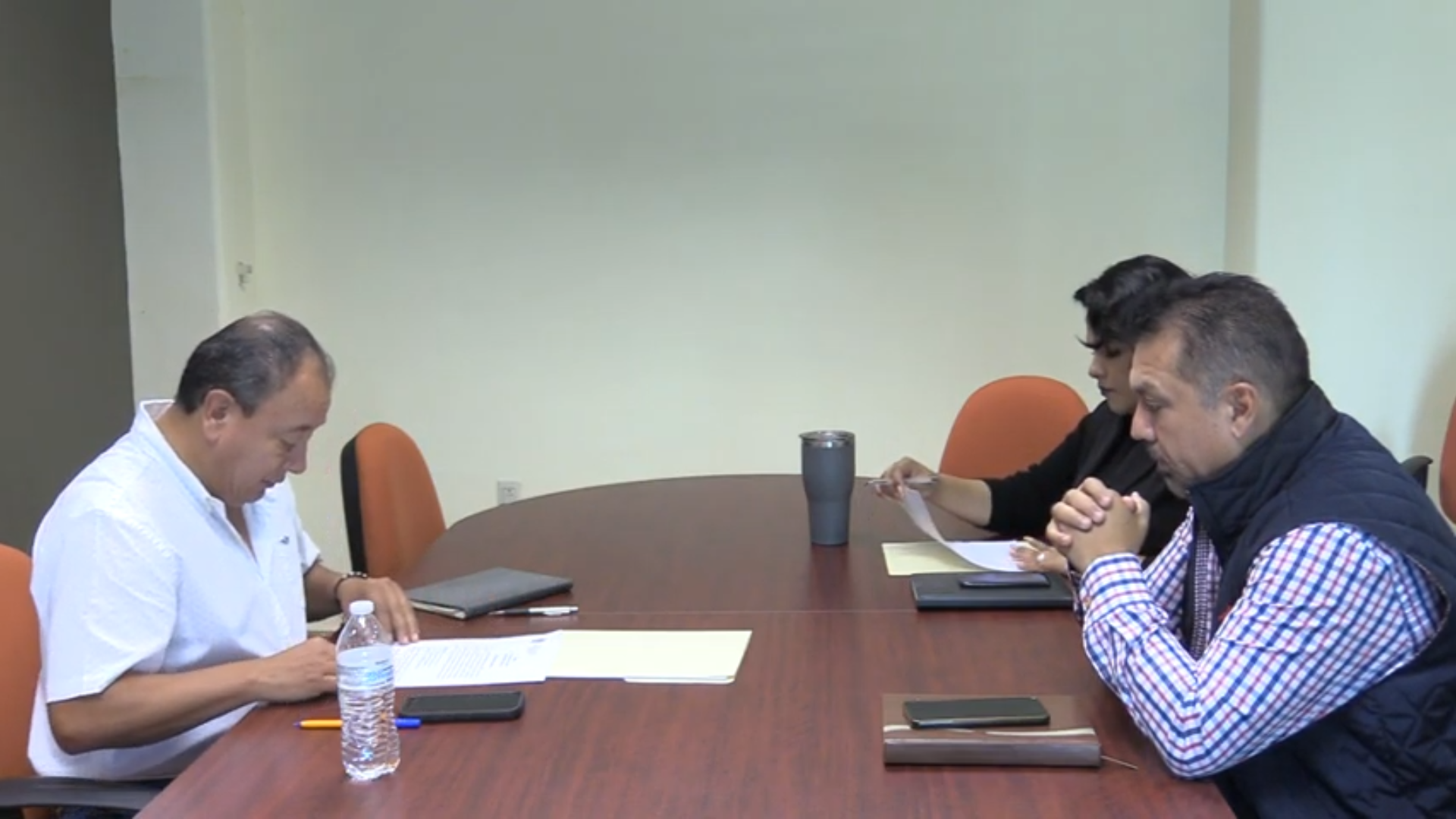 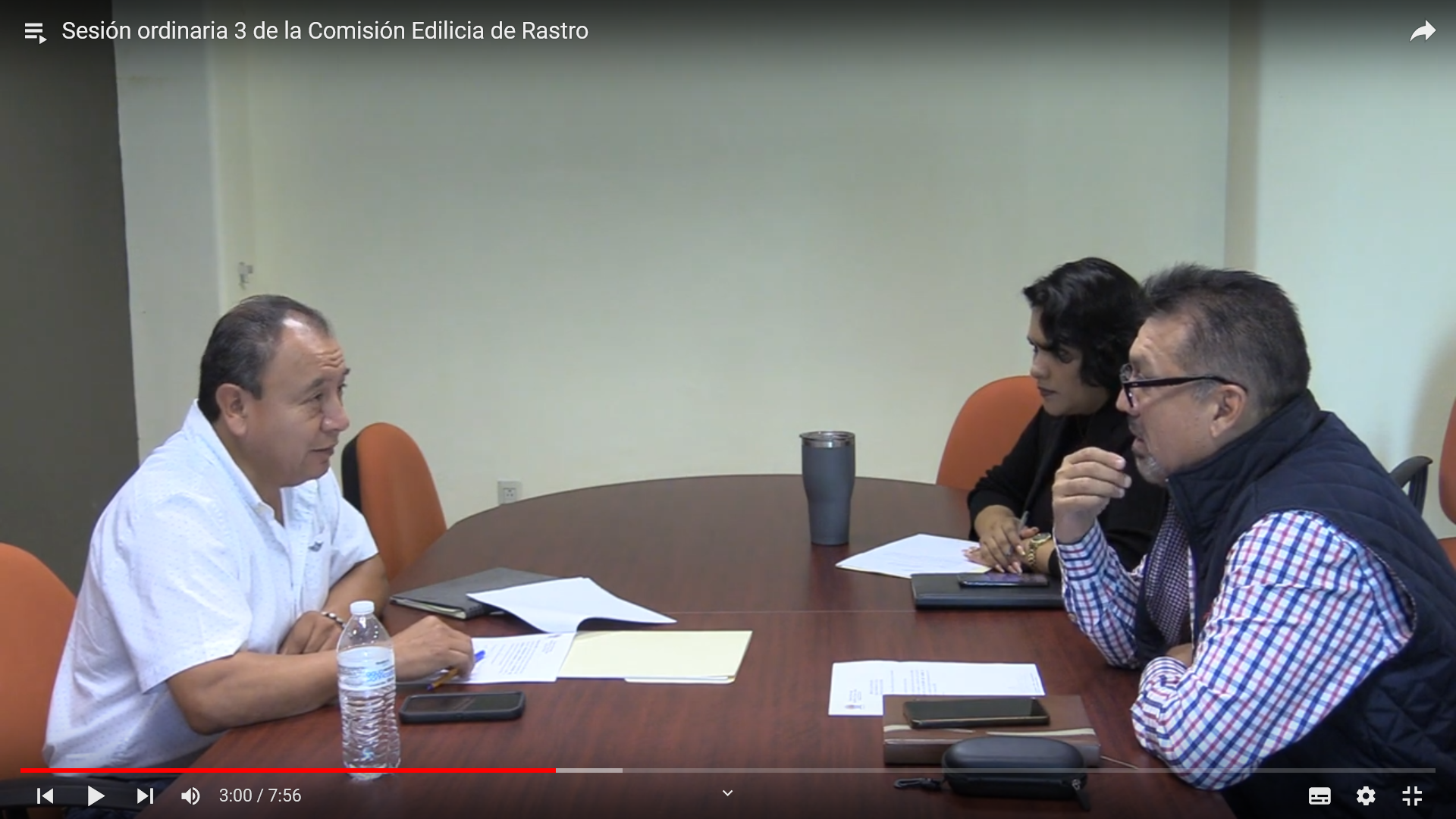 ACTA DE LA TERCERA SESIÓN ORDINARIA DE LA COMISIÓN EDILICIA PERMANENTE DE RASTRO.LISTA DE ASISTENCIA Y DECLARACION DE QUORUMREGIDORES ASISTENCIAC. RÁUL CHÁVEZ GARCÍAPRESENTELIC. EVA MARÍA DE JESÚS BARRETO PRESENTEABOG. ERNESTO SÁNCHEZ SÁNCHEZPRESENTEORDEN DEL DIAREGIDORES A FAVOREN CONTRAEN ABSTENCIÓNC. RÁUL CHÁVEZ GARCÍAXLIC. EVA MARÍA DE JESÚS BARRETO XABOG. ERNESTO SÁNCHEZ SÁNCHEZXDESARROLLO DE LA SESIONREGIDORES A FAVOREN CONTRAEN ABSTENCIÓNC. RÁUL CHÁVEZ GARCÍAXLIC. EVA MARÍA DE JESÚS BARRETO XABOG. ERNESTO SÁNCHEZ SÁNCHEZXRAÚL CHÁVEZ GARCÍA Regidor Presidente de la Comisión Edilicia Permanente de Rastro RAÚL CHÁVEZ GARCÍA Regidor Presidente de la Comisión Edilicia Permanente de Rastro LIC. EVA MARÍA DE JESÚS BARRETO Regidor Vocal de la Comisión Edilicia Permanente de Rastro ABOG. ERNESTO SÁNCHEZ SÁNCHEZRegidor Vocal de la Comisión Edilicia Permanente  de Rastro